Звук и буква ЖЗапомни! Звук Ж – согласный,  (при его произнесении воздух, выходящий изо рта встречает преграду), звонкий (при его произнесении в горлышке «звенят колокольчики»),  твердый (обозначаем синим цветом).Звук  Ж всегда твердый!Где находится звук Ж, раскрась соответствующий квадрат.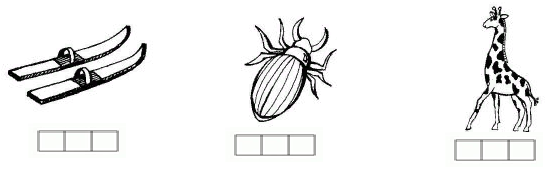 Допиши букву Ж.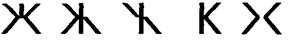 4. Реши кроссворд «Ж».1. Им режут.     2. Змея.	3. Живёт на болоте.4. Насекомое.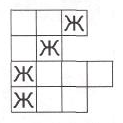 5. В альбоме Цукановой, Бетц «Формируем навыки чтения», буква Ж.